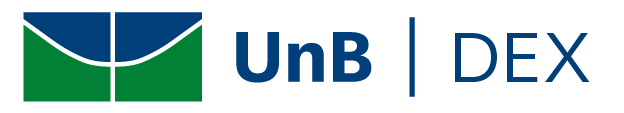 CHAMADA PÚBLICA PROJETO “xxxxxxx”Chamada pública para seleção de bolsistas para atuação no Projeto “xxxxxxx”A coordenação do Projeto “xxxxxxx” torna pública a seleção de estudantes interessados(as) em participar como bolsistas para participação nas suas atividades ao longo de 2024.DA APRESENTAÇÃOO Prjeto “xxxxxxx” tem por objetivo xxxxxxx.2. DO OBJETIVO DA CHAMADAA presente chamada tem o objetivo de estimular e apoiar a participação de discentes para apoio técnico no planejamento, organização e execução de atividades de extensão relativas ao projeto “xxxxxxx”.3. DOS REQUISITOS DO(A) BOLSISTA3.1 DOS REQUISITOS GERAIS3.1.1Ser estudante devidamente matriculado(a) em curso de graduação na Universidade de Brasília.3.1.2 Não possuir pendências acadêmicas ou administrativas relacionadas aos compromissos assumidos anteriormente em ações de extensão.3.1.3 Ter disponibilidade de 15 (quinze) horas semanais presenciais para realizar as atividades relativas ao Programa Estratégico Extensão e Comunicação em Rede.3.1.4 Possuir disponibilidade para reuniões online e contatos diários pelo WhatsApp, se for necessário.3.1.5 Não receber bolsa de extensão ou quaisquer outras remunerações em programas institucionais da UnB (PIBIC, PIBID, monitoria, estágios na UnB etc.), exceto assistência estudantil.3.1.6 Possuir computador com acesso à Internet.3.2 DOS REQUISITOS ESPECÍFICOS (EXEMPLO)3.2.1 Dos requisitos para as vagas (08 vagas) destinadas a estudantes dos cursos/habilitações de Audiovisual, Comunicação Organizacional, Jornalismo e Publicidade e Propaganda: a) Possuir capacidade técnica e conceitual para a produção audiovisual.b) Desenvoltura para planejamento e produção voltada às redes sociais.c) Aptidão para desempenhar satisfatoriamente relacionamento organizacional e trabalho em equipe.d) Clara compreensão e experiência com a extensão universitária.e) Possuir conhecimentos em administração e operação de tecnologias digitais como redes sociais, streaming e outras ferramentas tecnológicas de comunicação. f) Possuir computador com acesso à Internet, que permita acompanhar a gestão de transmissão de vídeos online ao vivo.g) Possuir conhecimentos básicos em softwares de edição de imagem, áudio e vídeo como Adobe Photoshop, Adobe Illustrator, Adobe Premiere, Canva e outros semelhantes.h) Possuir conhecimento de gestão e acesso das plataformas Youtube e Stream Yard, para realização de transmissões ao vivo, criação, upload e divulgação de vídeos gravados.i) Possuir conhecimento de gerenciamento de redes sociais como Instagram, Facebook e outras, bem como criação de conteúdo para estas redes.j) Ter experiência com produção de textos e roteiros.4. DAS BOLSAS E VAGAS4.1 Serão ofertadas pelo menos xxxxxxx bolsas de extensão, financiadas pelo Decanato de Extensão.4.2 A bolsa tem o valor de R$ 700,00 (quatrocentos reais) mensais, a ser paga no mês subsequente ao exercício das atividades, pelo período de até 8 (oito) meses.4.3 A atuação dos/as bolsistas se dará de 01/05/2024 a 31/12/2024.4.4 As vagas são destinadas ao programa estratégico Extensão e Comunicação em Rede.4.5 As vagas estão assim dispostas: (EXEMPLO)4.6 O(a) interessado(a) em concorrer às vagas desta chamada pública deverá indicar, no momento da inscrição, para qual vaga deseja concorrer.4.7 Para as vagas desta chamada pública serão criados cadastros reserva com o triplo de vagas ofertadas, caso haja candidatos(as) inscritos(as).5. DA SELEÇÃO5.1 A seleção será composta de uma etapa, classificatória, que consiste em pontuação de acordo com os critérios disponibilizados no item xxxxxxx.5.2 A seleção consistirá em análise de currículo e portfólio.5.3 Serão selecionados/as os/as candidatos/as com a maior pontuação, dentro do número de vagas.5.4 Serão considerados como critérios de desempate, na seguinte ordem:em 	primeiro lugar, ter participado de projeto ou programa de extensão do Decanato de Extensão.em 	segundo lugar, ter participado de ações da Semana Universitária da UnB como MEMBRO DE EQUIPE.em 	terceiro lugar, o(a) candidato(a) que estiver em semestre mais avançado, de 	acordo com o número de matrícula.O(a) candidato(a) que esteja inserido nos programas de Assistência Estudantil.5.5 Apenas serão consideradas válidas as participações em atividades de extensão que estejam institucionalizadas e com frequências lançadas pelos(as) coordenadores(as) no Sistema de Extensão (SIEX) e no Sistema Integrado de Gestão Acadêmica (SIGAA).6. DAS INSCRIÇÕES6.1. As inscrições estarão abertas a partir de xx de ABRIL de 2024 até às 23h59 do dia xx de ABRIL de 2024.6.2. Para se inscrever, é necessário preencher o formulário disponibilizado no link https://forms.gle/YDx87HijTKswyTa48 (VEJA O EXEMPLO DE FORMULÁRIO) 				Atualizar o formulário com as novas vagas6.3. No formulário, o/a candidato deverá anexar o currículo e um arquivo com links do portfólio que comprove a experiência requerida.6.4. Caso o(a) candidato(a) faça mais de uma inscrição será considerada como válida a última.6.5. O candidato também deverá acessar o sistema SIGAA e no caminho Bolsas > Oportunidades de Bolsas, fazer a pesquisa por bolsas do tipo extensão e escolher o projeto Extensão e Comunicação em Rede (2024): informação, formação e organização social integrando a universidade à sociedade; 				OBS: É necessário preencher o formulário sobre cadastro único no SIGAA antes do sistema dar a opção de inscrição no projeto escolhido.6.6. A inscrição apenas no SIGAA, sem preenchimento do formulário do item 6.2 não constitui inscrição nesta chamada pública.6.7. A inscrição apenas pelo formulário, sem preenchimento de cadastro no SIGAA, não constitui inscrição nesta chamada pública.7. DOS RESULTADOS E DOS RECURSOS7.1 O resultado provisório será divulgado na data provável de xxx de ABRIL de 2024, através do e-mail informado pelo inscrito. O resultado será por ordem de classificação e a identificação do(a) candidato(a) será feito pelo número de matrícula.7.2 O prazo para recorrer do resultado provisório será na data provável de XXX e XXX de ABRIL de 2024. O recurso deverá ser enviado para o e-mail (e-mail do projeto ou coordenador), com o título RECURSO BOLSISTA Projeto “xxxxxxx”.7.3 O resultado final será divulgado na data provável de dia XX de abril de 2024, no site do Decanato de Extensão (dex.unb.br). O resultado será por ordem de classificação e a identificação do(a) candidato(a) será feito pelo número de matrícula.8. DAS ATRIBUIÇÕES DOS BOLSISTAS8.1 Cabe ao(à) bolsista selecionado(a) cumprir o equivalente a 15h semanais de dedicação ao projeto.8.2 Ao(à) bolsista cabe auxiliar o(a) coordenador(a) do programa estratégico nos trabalhos de planejamento e execução das atividades do programa, sendo vedada a atuação do(a) bolsista em atividades administrativas do DEX que não dizem respeito a atividades de extensão.8.3 É obrigatória a participação do(a) bolsista em todas as etapas do curso de formação oferecido pelo Decanato de Extensão, que será comunicado via e-mail para os(as) aprovados(as). A não participação acarretará obrigatoriamente o desligamento do(a) bolsista, exceto em casos de problemas de saúde com comprovação de atestado médico.8.4 O(a) bolsista não atuará com o Sistema Eletrônico de Informação (SEI), reservada esta atribuição ao(à) coordenador(a) do programa estratégico/projeto, docente ou servidor(a) do DEX.8.5 O(a) bolsista que não cumprir com as atribuições estipuladas neste edital ou que apresentar desempenho insastisfatório, avaliado pelo(a) coordenador(a) do programa estratégico/projeto, devidamente justificado mediante relatório, será desligado(a) e substituído(a) imediatamente, respeitando a ordem de classificação final do cadastro de reserva.8.6 O princípio da cordialidade deve reger o relacionamento entre bolsista e coordenação do programa estratégico/projeto. Qualquer caso de desvio de atribuição ou tratamento que fere o princípio da cordialidade deve ser comunicado imediatamente ao Decanato de Extensão para que a situação seja avaliada e tomadas as providências cabíveis, caso seja procedente.9. DAS HORAS EM EXTENSÃO9.1 Será atestada a participação do(a) estudante bolsista pelo Decanato de Extensão, para fins de concessão de horas em extensão no histórico escolar, mediante o cumprimento do item 9 da Resolução do CEPE n° 60/2015.9.2 O(a) estudante que participar em mais de um Programa ou Projeto de Extensão de Ação Contínua concomitantemente receberá horas em extensão relativas a apenas uma participação, conforme Resolução CEPE n° 60/2015.9.3 Serão integralizadas, no máximo, 60 (sessenta) horas em extensão por semestre, no histórico escolar discente, obedecendo às orientações da Unidade Acadêmica de origem do(a) estudante e a Resolução do Conselho de Ensino, Pesquisa e Extensão – CEPE nº 60/2015.9.4 A atuação de 15 horas por semana, conforme itens 2.3 e 7.1, se refere à compensação financeira da bolsa de extensão, mas para efeitos de creditação em histórico escolar, a Resolução CEPE 60/2015 estabelece que a creditação máxima por semestre letivo é de 60 horas. 10. DAS DISPOSIÇÕES FINAIS10.1 O(a) bolsista selecionado(a) deverá preencher digitalmente o Termo de Compromisso de Estudante Extensionista, que será enviado para o e-mail informado no formulário de inscrição. Deverá assinar e digitalizar o termo e enviá-lo para e-mail do projeto ou coordenador até XX de ABRIL de 2024, com o título “TERMO DE COMPROMISSO Extensão e Comunicação em rede”.10.2 O(a) bolsista selecionado(a) que não entregar o Termo de Compromisso de Estudante Extensionista até a data indicada será desclassificado(a) e substituído(a) pelo cadastro reserva.10.3 É de total responsabilidade do(a) estudante extensionista acompanhar o resultado da seleção nas mídias oficiais do DEX.10.4 Dúvidas sobre esta chamada pública podem ser dirimidas pelo e-mail e-mail do projeto ou coordenador com o título “DÚVIDAS SOBRE CHAMADA PÚBLICA XXXX”.11. Cronograma ResumidoBrasília, XX de abril de 2024NOME DO COORDENADOR DO PROJETOPROJETO xxxxxxVagas para os cursos:Quantidade de VagasComunicação	Social, Jornalismo, Publicidade ou Comunicação Organizacional08Ciência da Computação, Computação, Engenharia de Computação ou Engenharia Mecatrônica03AtividadeDataInscrições via Formulário https://forms.gle/YDx87HijTKswyTa48 e via SIGAA (Bolsas > Oportunidades de Bolsas, fazer a pesquisa por bolsas do tipo extensão e escolher o projeto XXXxx de abril de 2024 até às 23h59 do dia 04 de março de 2024Resultado Provisóriodata provável de XX de abril de 2024Recurso do Resultado Provisóriodata provável de XX e XX de abril de 2024Resultado Finaldata provável de XX de abril de 2024Assinatura do Termo de Compromisso e envio ao e-mail e-mail do projeto ou coordenadoraté XX de março de 2024